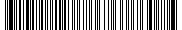 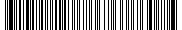 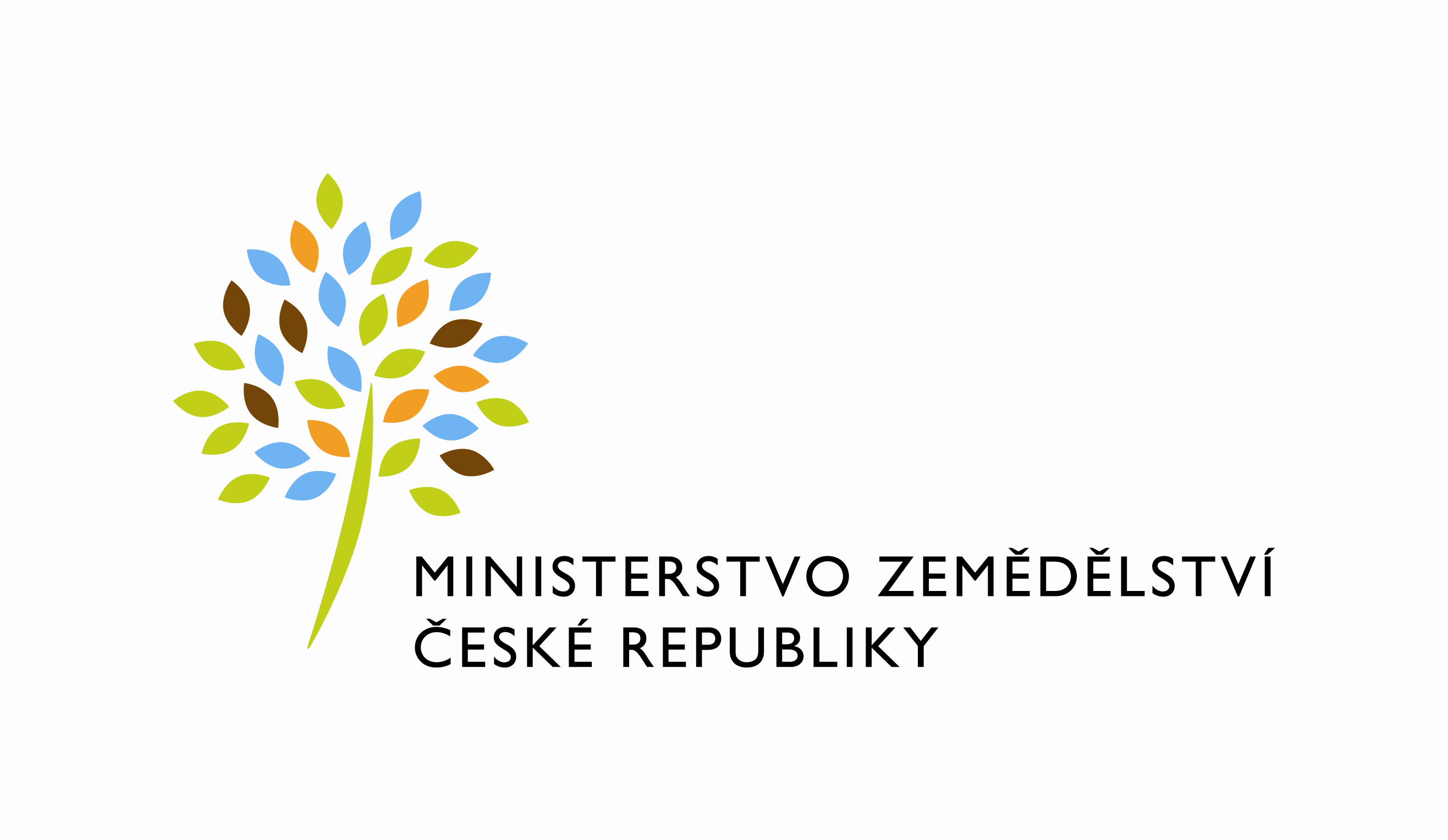 adresa: Těšnov 65/17, Nové Město, 110 00 Praha 1DATUM: 26. 10. 2022Prodloužení termínu dodání objednávky č. 4500139924, RFC_INFRA_II_2021_No010 (Z33899)Vážený pane xxx,oznamujeme Vám tímto prodloužení termínu dodání objednávky č. 4500139924 k RFC_INFRA_II_2021_No010_vybudovani_a_migrace_TEST_a_PROD_prostredi_LDAP_Oracle_UD_cast 2 (Z33899).Nový termín: do 9. 12. 2022Zdůvodnění:Během migrace na Oracle 19c došlo k prodloužení některých termínů, kdy se DB ISEU migrovala se zpožděním až v měsíci srpnu. Návazně tak dochází k celkovému posunu termínů migrace na nový LDAP OUD. S pozdravemPřílohy:útvar: Odbor informačních a komunikačních technologiíČíslo útvaru: 12120VÁŠ DOPIS ZN.:	 ZE DNE:	 SPISOVÁ ZN.:	 74VD15544/2018-11153NAŠE ČJ.:	 MZE-61923/2022-12122VYŘIZUJE:	Bc. Petra HonsováTelefon:	221811019E-MAIL:	Petra.Honsova@mze.czID DS: 	yphaax8O2 IT Services s.r.o.Vážený panxxxZa Brumlovkou 266/2Michle140 00 Praha 4%%%el_podpis%%%Ing. Jan Warausředitel odboru